The information requested on this form will be used solely by the Moyne Shire Council. We will not use your personal information for any other purpose without first seeking your consent, unless authorized or required by law. The Council may not be able to process your request unless sufficient information is given. You may apply to the Moyne Shire Council for access to and/or amendment of the information on 1300 656 564***	Includes other utility infrastructure, street trees, remnant native vegetation and landscaped areas#	Not required for Notification of Completed Workshttps://infoxpert.edrms/dav/sid-uwfj0e9hbfox2361/Quick Link Documents/Quick Links - Physical Services/Works Within Road Reserve Application Form MSC.docxWorks Within Road ReservesThis notification / application is provided in accordance with -
1. Road Management Act 2004, Schedule 7
2. Road Management (Works and Infrastructure) Regulations 2005Works Within Road ReservesThis notification / application is provided in accordance with -
1. Road Management Act 2004, Schedule 7
2. Road Management (Works and Infrastructure) Regulations 2005Works Within Road ReservesThis notification / application is provided in accordance with -
1. Road Management Act 2004, Schedule 7
2. Road Management (Works and Infrastructure) Regulations 2005Works Within Road ReservesThis notification / application is provided in accordance with -
1. Road Management Act 2004, Schedule 7
2. Road Management (Works and Infrastructure) Regulations 2005Works Within Road ReservesThis notification / application is provided in accordance with -
1. Road Management Act 2004, Schedule 7
2. Road Management (Works and Infrastructure) Regulations 2005Works Within Road ReservesThis notification / application is provided in accordance with -
1. Road Management Act 2004, Schedule 7
2. Road Management (Works and Infrastructure) Regulations 2005Works Within Road ReservesThis notification / application is provided in accordance with -
1. Road Management Act 2004, Schedule 7
2. Road Management (Works and Infrastructure) Regulations 2005Works Within Road ReservesThis notification / application is provided in accordance with -
1. Road Management Act 2004, Schedule 7
2. Road Management (Works and Infrastructure) Regulations 2005Works Within Road ReservesThis notification / application is provided in accordance with -
1. Road Management Act 2004, Schedule 7
2. Road Management (Works and Infrastructure) Regulations 2005Works Within Road ReservesThis notification / application is provided in accordance with -
1. Road Management Act 2004, Schedule 7
2. Road Management (Works and Infrastructure) Regulations 2005Works Within Road ReservesThis notification / application is provided in accordance with -
1. Road Management Act 2004, Schedule 7
2. Road Management (Works and Infrastructure) Regulations 2005Works Within Road ReservesThis notification / application is provided in accordance with -
1. Road Management Act 2004, Schedule 7
2. Road Management (Works and Infrastructure) Regulations 2005Works Within Road ReservesThis notification / application is provided in accordance with -
1. Road Management Act 2004, Schedule 7
2. Road Management (Works and Infrastructure) Regulations 2005Works Within Road ReservesThis notification / application is provided in accordance with -
1. Road Management Act 2004, Schedule 7
2. Road Management (Works and Infrastructure) Regulations 2005Works Within Road ReservesThis notification / application is provided in accordance with -
1. Road Management Act 2004, Schedule 7
2. Road Management (Works and Infrastructure) Regulations 2005Works Within Road ReservesThis notification / application is provided in accordance with -
1. Road Management Act 2004, Schedule 7
2. Road Management (Works and Infrastructure) Regulations 2005Works Within Road ReservesThis notification / application is provided in accordance with -
1. Road Management Act 2004, Schedule 7
2. Road Management (Works and Infrastructure) Regulations 2005Works Within Road ReservesThis notification / application is provided in accordance with -
1. Road Management Act 2004, Schedule 7
2. Road Management (Works and Infrastructure) Regulations 2005Works Within Road ReservesThis notification / application is provided in accordance with -
1. Road Management Act 2004, Schedule 7
2. Road Management (Works and Infrastructure) Regulations 2005Works Within Road ReservesThis notification / application is provided in accordance with -
1. Road Management Act 2004, Schedule 7
2. Road Management (Works and Infrastructure) Regulations 2005Works Within Road ReservesThis notification / application is provided in accordance with -
1. Road Management Act 2004, Schedule 7
2. Road Management (Works and Infrastructure) Regulations 2005Works Within Road ReservesThis notification / application is provided in accordance with -
1. Road Management Act 2004, Schedule 7
2. Road Management (Works and Infrastructure) Regulations 2005Works Within Road ReservesThis notification / application is provided in accordance with -
1. Road Management Act 2004, Schedule 7
2. Road Management (Works and Infrastructure) Regulations 2005Works Within Road ReservesThis notification / application is provided in accordance with -
1. Road Management Act 2004, Schedule 7
2. Road Management (Works and Infrastructure) Regulations 2005Works Within Road ReservesThis notification / application is provided in accordance with -
1. Road Management Act 2004, Schedule 7
2. Road Management (Works and Infrastructure) Regulations 2005Works Within Road ReservesThis notification / application is provided in accordance with -
1. Road Management Act 2004, Schedule 7
2. Road Management (Works and Infrastructure) Regulations 2005Works Within Road ReservesThis notification / application is provided in accordance with -
1. Road Management Act 2004, Schedule 7
2. Road Management (Works and Infrastructure) Regulations 2005Works Within Road ReservesThis notification / application is provided in accordance with -
1. Road Management Act 2004, Schedule 7
2. Road Management (Works and Infrastructure) Regulations 2005Works Within Road ReservesThis notification / application is provided in accordance with -
1. Road Management Act 2004, Schedule 7
2. Road Management (Works and Infrastructure) Regulations 2005Works Within Road ReservesThis notification / application is provided in accordance with -
1. Road Management Act 2004, Schedule 7
2. Road Management (Works and Infrastructure) Regulations 2005Version: 04/07/2023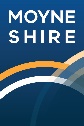 www.moyne.vic.gov.auVersion: 04/07/2023www.moyne.vic.gov.auVersion: 04/07/2023www.moyne.vic.gov.auVersion: 04/07/2023www.moyne.vic.gov.auVersion: 04/07/2023www.moyne.vic.gov.auVersion: 04/07/2023www.moyne.vic.gov.auVersion: 04/07/2023www.moyne.vic.gov.auUse this form for: (i) Notification of proposed works, (ii) Application for consent, or (iii) Notification of completed works to the Coordinating Road Authority (CRA)Use this form for: (i) Notification of proposed works, (ii) Application for consent, or (iii) Notification of completed works to the Coordinating Road Authority (CRA)Use this form for: (i) Notification of proposed works, (ii) Application for consent, or (iii) Notification of completed works to the Coordinating Road Authority (CRA)Use this form for: (i) Notification of proposed works, (ii) Application for consent, or (iii) Notification of completed works to the Coordinating Road Authority (CRA)Use this form for: (i) Notification of proposed works, (ii) Application for consent, or (iii) Notification of completed works to the Coordinating Road Authority (CRA)Use this form for: (i) Notification of proposed works, (ii) Application for consent, or (iii) Notification of completed works to the Coordinating Road Authority (CRA)Use this form for: (i) Notification of proposed works, (ii) Application for consent, or (iii) Notification of completed works to the Coordinating Road Authority (CRA)Use this form for: (i) Notification of proposed works, (ii) Application for consent, or (iii) Notification of completed works to the Coordinating Road Authority (CRA)Use this form for: (i) Notification of proposed works, (ii) Application for consent, or (iii) Notification of completed works to the Coordinating Road Authority (CRA)Use this form for: (i) Notification of proposed works, (ii) Application for consent, or (iii) Notification of completed works to the Coordinating Road Authority (CRA)Use this form for: (i) Notification of proposed works, (ii) Application for consent, or (iii) Notification of completed works to the Coordinating Road Authority (CRA)Use this form for: (i) Notification of proposed works, (ii) Application for consent, or (iii) Notification of completed works to the Coordinating Road Authority (CRA)Use this form for: (i) Notification of proposed works, (ii) Application for consent, or (iii) Notification of completed works to the Coordinating Road Authority (CRA)Use this form for: (i) Notification of proposed works, (ii) Application for consent, or (iii) Notification of completed works to the Coordinating Road Authority (CRA)Use this form for: (i) Notification of proposed works, (ii) Application for consent, or (iii) Notification of completed works to the Coordinating Road Authority (CRA)Use this form for: (i) Notification of proposed works, (ii) Application for consent, or (iii) Notification of completed works to the Coordinating Road Authority (CRA)Use this form for: (i) Notification of proposed works, (ii) Application for consent, or (iii) Notification of completed works to the Coordinating Road Authority (CRA)Use this form for: (i) Notification of proposed works, (ii) Application for consent, or (iii) Notification of completed works to the Coordinating Road Authority (CRA)Use this form for: (i) Notification of proposed works, (ii) Application for consent, or (iii) Notification of completed works to the Coordinating Road Authority (CRA)Use this form for: (i) Notification of proposed works, (ii) Application for consent, or (iii) Notification of completed works to the Coordinating Road Authority (CRA)Use this form for: (i) Notification of proposed works, (ii) Application for consent, or (iii) Notification of completed works to the Coordinating Road Authority (CRA)Use this form for: (i) Notification of proposed works, (ii) Application for consent, or (iii) Notification of completed works to the Coordinating Road Authority (CRA)Use this form for: (i) Notification of proposed works, (ii) Application for consent, or (iii) Notification of completed works to the Coordinating Road Authority (CRA)Use this form for: (i) Notification of proposed works, (ii) Application for consent, or (iii) Notification of completed works to the Coordinating Road Authority (CRA)Use this form for: (i) Notification of proposed works, (ii) Application for consent, or (iii) Notification of completed works to the Coordinating Road Authority (CRA)Use this form for: (i) Notification of proposed works, (ii) Application for consent, or (iii) Notification of completed works to the Coordinating Road Authority (CRA)Use this form for: (i) Notification of proposed works, (ii) Application for consent, or (iii) Notification of completed works to the Coordinating Road Authority (CRA)Use this form for: (i) Notification of proposed works, (ii) Application for consent, or (iii) Notification of completed works to the Coordinating Road Authority (CRA)Use this form for: (i) Notification of proposed works, (ii) Application for consent, or (iii) Notification of completed works to the Coordinating Road Authority (CRA)Use this form for: (i) Notification of proposed works, (ii) Application for consent, or (iii) Notification of completed works to the Coordinating Road Authority (CRA)Use this form for: (i) Notification of proposed works, (ii) Application for consent, or (iii) Notification of completed works to the Coordinating Road Authority (CRA)Use this form for: (i) Notification of proposed works, (ii) Application for consent, or (iii) Notification of completed works to the Coordinating Road Authority (CRA)Use this form for: (i) Notification of proposed works, (ii) Application for consent, or (iii) Notification of completed works to the Coordinating Road Authority (CRA)Use this form for: (i) Notification of proposed works, (ii) Application for consent, or (iii) Notification of completed works to the Coordinating Road Authority (CRA)Use this form for: (i) Notification of proposed works, (ii) Application for consent, or (iii) Notification of completed works to the Coordinating Road Authority (CRA)Use this form for: (i) Notification of proposed works, (ii) Application for consent, or (iii) Notification of completed works to the Coordinating Road Authority (CRA)Use this form for: (i) Notification of proposed works, (ii) Application for consent, or (iii) Notification of completed works to the Coordinating Road Authority (CRA)GENERAL INFORMATIONGENERAL INFORMATIONGENERAL INFORMATIONGENERAL INFORMATIONGENERAL INFORMATIONGENERAL INFORMATIONGENERAL INFORMATIONGENERAL INFORMATIONGENERAL INFORMATIONGENERAL INFORMATIONGENERAL INFORMATIONGENERAL INFORMATIONGENERAL INFORMATIONGENERAL INFORMATIONGENERAL INFORMATIONGENERAL INFORMATIONGENERAL INFORMATIONGENERAL INFORMATIONGENERAL INFORMATIONGENERAL INFORMATIONGENERAL INFORMATIONGENERAL INFORMATIONGENERAL INFORMATIONGENERAL INFORMATIONGENERAL INFORMATIONGENERAL INFORMATIONGENERAL INFORMATIONGENERAL INFORMATIONGENERAL INFORMATIONGENERAL INFORMATIONGENERAL INFORMATIONGENERAL INFORMATIONGENERAL INFORMATIONGENERAL INFORMATIONGENERAL INFORMATIONGENERAL INFORMATIONGENERAL INFORMATIONType:(Strike out not applicable items)Type:(Strike out not applicable items)Type:(Strike out not applicable items)Type:(Strike out not applicable items)Type:(Strike out not applicable items)1. Notification of proposed works or2. Application for consent or3. Notification of completed works1. Notification of proposed works or2. Application for consent or3. Notification of completed works1. Notification of proposed works or2. Application for consent or3. Notification of completed works1. Notification of proposed works or2. Application for consent or3. Notification of completed works1. Notification of proposed works or2. Application for consent or3. Notification of completed works1. Notification of proposed works or2. Application for consent or3. Notification of completed works1. Notification of proposed works or2. Application for consent or3. Notification of completed works1. Notification of proposed works or2. Application for consent or3. Notification of completed works1. Notification of proposed works or2. Application for consent or3. Notification of completed works1. Notification of proposed works or2. Application for consent or3. Notification of completed works1. Notification of proposed works or2. Application for consent or3. Notification of completed works1. Notification of proposed works or2. Application for consent or3. Notification of completed works1. Notification of proposed works or2. Application for consent or3. Notification of completed works1. Notification of proposed works or2. Application for consent or3. Notification of completed works1. Notification of proposed works or2. Application for consent or3. Notification of completed works1. Notification of proposed works or2. Application for consent or3. Notification of completed works1. Notification of proposed works or2. Application for consent or3. Notification of completed works1. Notification of proposed works or2. Application for consent or3. Notification of completed works1. Notification of proposed works or2. Application for consent or3. Notification of completed works1. Notification of proposed works or2. Application for consent or3. Notification of completed worksDate:Date:Date:Date:Date:__ / __ / 20____ / __ / 20____ / __ / 20____ / __ / 20____ / __ / 20____ / __ / 20____ / __ / 20__Type:(Strike out not applicable items)Type:(Strike out not applicable items)Type:(Strike out not applicable items)Type:(Strike out not applicable items)Type:(Strike out not applicable items)1. Notification of proposed works or2. Application for consent or3. Notification of completed works1. Notification of proposed works or2. Application for consent or3. Notification of completed works1. Notification of proposed works or2. Application for consent or3. Notification of completed works1. Notification of proposed works or2. Application for consent or3. Notification of completed works1. Notification of proposed works or2. Application for consent or3. Notification of completed works1. Notification of proposed works or2. Application for consent or3. Notification of completed works1. Notification of proposed works or2. Application for consent or3. Notification of completed works1. Notification of proposed works or2. Application for consent or3. Notification of completed works1. Notification of proposed works or2. Application for consent or3. Notification of completed works1. Notification of proposed works or2. Application for consent or3. Notification of completed works1. Notification of proposed works or2. Application for consent or3. Notification of completed works1. Notification of proposed works or2. Application for consent or3. Notification of completed works1. Notification of proposed works or2. Application for consent or3. Notification of completed works1. Notification of proposed works or2. Application for consent or3. Notification of completed works1. Notification of proposed works or2. Application for consent or3. Notification of completed works1. Notification of proposed works or2. Application for consent or3. Notification of completed works1. Notification of proposed works or2. Application for consent or3. Notification of completed works1. Notification of proposed works or2. Application for consent or3. Notification of completed works1. Notification of proposed works or2. Application for consent or3. Notification of completed works1. Notification of proposed works or2. Application for consent or3. Notification of completed worksCRA Ref:CRA Ref:CRA Ref:CRA Ref:CRA Ref:Type:(Strike out not applicable items)Type:(Strike out not applicable items)Type:(Strike out not applicable items)Type:(Strike out not applicable items)Type:(Strike out not applicable items)1. Notification of proposed works or2. Application for consent or3. Notification of completed works1. Notification of proposed works or2. Application for consent or3. Notification of completed works1. Notification of proposed works or2. Application for consent or3. Notification of completed works1. Notification of proposed works or2. Application for consent or3. Notification of completed works1. Notification of proposed works or2. Application for consent or3. Notification of completed works1. Notification of proposed works or2. Application for consent or3. Notification of completed works1. Notification of proposed works or2. Application for consent or3. Notification of completed works1. Notification of proposed works or2. Application for consent or3. Notification of completed works1. Notification of proposed works or2. Application for consent or3. Notification of completed works1. Notification of proposed works or2. Application for consent or3. Notification of completed works1. Notification of proposed works or2. Application for consent or3. Notification of completed works1. Notification of proposed works or2. Application for consent or3. Notification of completed works1. Notification of proposed works or2. Application for consent or3. Notification of completed works1. Notification of proposed works or2. Application for consent or3. Notification of completed works1. Notification of proposed works or2. Application for consent or3. Notification of completed works1. Notification of proposed works or2. Application for consent or3. Notification of completed works1. Notification of proposed works or2. Application for consent or3. Notification of completed works1. Notification of proposed works or2. Application for consent or3. Notification of completed works1. Notification of proposed works or2. Application for consent or3. Notification of completed works1. Notification of proposed works or2. Application for consent or3. Notification of completed worksYour Ref:Your Ref:Your Ref:Your Ref:Your Ref:To:(Coordinating Road Authority)To:(Coordinating Road Authority)To:(Coordinating Road Authority)Engineering Services OfficerMoyne Shire CouncilPrinces St Port Fairy 3284 (email: .vic.gov.au)Engineering Services OfficerMoyne Shire CouncilPrinces St Port Fairy 3284 (email: .vic.gov.au)Engineering Services OfficerMoyne Shire CouncilPrinces St Port Fairy 3284 (email: .vic.gov.au)Engineering Services OfficerMoyne Shire CouncilPrinces St Port Fairy 3284 (email: .vic.gov.au)Engineering Services OfficerMoyne Shire CouncilPrinces St Port Fairy 3284 (email: .vic.gov.au)Engineering Services OfficerMoyne Shire CouncilPrinces St Port Fairy 3284 (email: .vic.gov.au)Engineering Services OfficerMoyne Shire CouncilPrinces St Port Fairy 3284 (email: .vic.gov.au)Engineering Services OfficerMoyne Shire CouncilPrinces St Port Fairy 3284 (email: .vic.gov.au)Engineering Services OfficerMoyne Shire CouncilPrinces St Port Fairy 3284 (email: .vic.gov.au)Engineering Services OfficerMoyne Shire CouncilPrinces St Port Fairy 3284 (email: .vic.gov.au)Engineering Services OfficerMoyne Shire CouncilPrinces St Port Fairy 3284 (email: .vic.gov.au)Engineering Services OfficerMoyne Shire CouncilPrinces St Port Fairy 3284 (email: .vic.gov.au)Engineering Services OfficerMoyne Shire CouncilPrinces St Port Fairy 3284 (email: .vic.gov.au)Engineering Services OfficerMoyne Shire CouncilPrinces St Port Fairy 3284 (email: .vic.gov.au)Engineering Services OfficerMoyne Shire CouncilPrinces St Port Fairy 3284 (email: .vic.gov.au)Engineering Services OfficerMoyne Shire CouncilPrinces St Port Fairy 3284 (email: .vic.gov.au)Engineering Services OfficerMoyne Shire CouncilPrinces St Port Fairy 3284 (email: .vic.gov.au)Engineering Services OfficerMoyne Shire CouncilPrinces St Port Fairy 3284 (email: .vic.gov.au)Engineering Services OfficerMoyne Shire CouncilPrinces St Port Fairy 3284 (email: .vic.gov.au)Engineering Services OfficerMoyne Shire CouncilPrinces St Port Fairy 3284 (email: .vic.gov.au)Engineering Services OfficerMoyne Shire CouncilPrinces St Port Fairy 3284 (email: .vic.gov.au)Engineering Services OfficerMoyne Shire CouncilPrinces St Port Fairy 3284 (email: .vic.gov.au)Fee:(“Notification of completed works” EXEMPT)Fee:(“Notification of completed works” EXEMPT)Fee:(“Notification of completed works” EXEMPT)Fee:(“Notification of completed works” EXEMPT)Fee:(“Notification of completed works” EXEMPT)Fee:(“Notification of completed works” EXEMPT)Fee:(“Notification of completed works” EXEMPT)$205.00$205.00$205.00$205.00$205.00From:(Applicant’s Name)From:(Applicant’s Name)From:(Applicant’s Name)Role:IMPORTANT Select the ROLE that best describes YOU!(Strike out not applicable items)Role:IMPORTANT Select the ROLE that best describes YOU!(Strike out not applicable items)Role:IMPORTANT Select the ROLE that best describes YOU!(Strike out not applicable items)Role:IMPORTANT Select the ROLE that best describes YOU!(Strike out not applicable items)Role:IMPORTANT Select the ROLE that best describes YOU!(Strike out not applicable items)Role:IMPORTANT Select the ROLE that best describes YOU!(Strike out not applicable items)Role:IMPORTANT Select the ROLE that best describes YOU!(Strike out not applicable items)1. Utility or2. Agent for Utility or3. Responsible Road Authority or4. Agent for RRA or5. Telecommunications Carrier or6. Agent for Telco’ Carrier or7. MFB or CFA or8. Agent for MFB or CFA or9. Private Contractor/Other1. Utility or2. Agent for Utility or3. Responsible Road Authority or4. Agent for RRA or5. Telecommunications Carrier or6. Agent for Telco’ Carrier or7. MFB or CFA or8. Agent for MFB or CFA or9. Private Contractor/Other1. Utility or2. Agent for Utility or3. Responsible Road Authority or4. Agent for RRA or5. Telecommunications Carrier or6. Agent for Telco’ Carrier or7. MFB or CFA or8. Agent for MFB or CFA or9. Private Contractor/Other1. Utility or2. Agent for Utility or3. Responsible Road Authority or4. Agent for RRA or5. Telecommunications Carrier or6. Agent for Telco’ Carrier or7. MFB or CFA or8. Agent for MFB or CFA or9. Private Contractor/Other1. Utility or2. Agent for Utility or3. Responsible Road Authority or4. Agent for RRA or5. Telecommunications Carrier or6. Agent for Telco’ Carrier or7. MFB or CFA or8. Agent for MFB or CFA or9. Private Contractor/Other1. Utility or2. Agent for Utility or3. Responsible Road Authority or4. Agent for RRA or5. Telecommunications Carrier or6. Agent for Telco’ Carrier or7. MFB or CFA or8. Agent for MFB or CFA or9. Private Contractor/Other1. Utility or2. Agent for Utility or3. Responsible Road Authority or4. Agent for RRA or5. Telecommunications Carrier or6. Agent for Telco’ Carrier or7. MFB or CFA or8. Agent for MFB or CFA or9. Private Contractor/Other1. Utility or2. Agent for Utility or3. Responsible Road Authority or4. Agent for RRA or5. Telecommunications Carrier or6. Agent for Telco’ Carrier or7. MFB or CFA or8. Agent for MFB or CFA or9. Private Contractor/Other1. Utility or2. Agent for Utility or3. Responsible Road Authority or4. Agent for RRA or5. Telecommunications Carrier or6. Agent for Telco’ Carrier or7. MFB or CFA or8. Agent for MFB or CFA or9. Private Contractor/OtherAddress:(Applicant’s address)Address:(Applicant’s address)Address:(Applicant’s address)Role:IMPORTANT Select the ROLE that best describes YOU!(Strike out not applicable items)Role:IMPORTANT Select the ROLE that best describes YOU!(Strike out not applicable items)Role:IMPORTANT Select the ROLE that best describes YOU!(Strike out not applicable items)Role:IMPORTANT Select the ROLE that best describes YOU!(Strike out not applicable items)Role:IMPORTANT Select the ROLE that best describes YOU!(Strike out not applicable items)Role:IMPORTANT Select the ROLE that best describes YOU!(Strike out not applicable items)Role:IMPORTANT Select the ROLE that best describes YOU!(Strike out not applicable items)1. Utility or2. Agent for Utility or3. Responsible Road Authority or4. Agent for RRA or5. Telecommunications Carrier or6. Agent for Telco’ Carrier or7. MFB or CFA or8. Agent for MFB or CFA or9. Private Contractor/Other1. Utility or2. Agent for Utility or3. Responsible Road Authority or4. Agent for RRA or5. Telecommunications Carrier or6. Agent for Telco’ Carrier or7. MFB or CFA or8. Agent for MFB or CFA or9. Private Contractor/Other1. Utility or2. Agent for Utility or3. Responsible Road Authority or4. Agent for RRA or5. Telecommunications Carrier or6. Agent for Telco’ Carrier or7. MFB or CFA or8. Agent for MFB or CFA or9. Private Contractor/Other1. Utility or2. Agent for Utility or3. Responsible Road Authority or4. Agent for RRA or5. Telecommunications Carrier or6. Agent for Telco’ Carrier or7. MFB or CFA or8. Agent for MFB or CFA or9. Private Contractor/Other1. Utility or2. Agent for Utility or3. Responsible Road Authority or4. Agent for RRA or5. Telecommunications Carrier or6. Agent for Telco’ Carrier or7. MFB or CFA or8. Agent for MFB or CFA or9. Private Contractor/Other1. Utility or2. Agent for Utility or3. Responsible Road Authority or4. Agent for RRA or5. Telecommunications Carrier or6. Agent for Telco’ Carrier or7. MFB or CFA or8. Agent for MFB or CFA or9. Private Contractor/Other1. Utility or2. Agent for Utility or3. Responsible Road Authority or4. Agent for RRA or5. Telecommunications Carrier or6. Agent for Telco’ Carrier or7. MFB or CFA or8. Agent for MFB or CFA or9. Private Contractor/Other1. Utility or2. Agent for Utility or3. Responsible Road Authority or4. Agent for RRA or5. Telecommunications Carrier or6. Agent for Telco’ Carrier or7. MFB or CFA or8. Agent for MFB or CFA or9. Private Contractor/Other1. Utility or2. Agent for Utility or3. Responsible Road Authority or4. Agent for RRA or5. Telecommunications Carrier or6. Agent for Telco’ Carrier or7. MFB or CFA or8. Agent for MFB or CFA or9. Private Contractor/OtherCity/Town:City/Town:City/Town:Role:IMPORTANT Select the ROLE that best describes YOU!(Strike out not applicable items)Role:IMPORTANT Select the ROLE that best describes YOU!(Strike out not applicable items)Role:IMPORTANT Select the ROLE that best describes YOU!(Strike out not applicable items)Role:IMPORTANT Select the ROLE that best describes YOU!(Strike out not applicable items)Role:IMPORTANT Select the ROLE that best describes YOU!(Strike out not applicable items)Role:IMPORTANT Select the ROLE that best describes YOU!(Strike out not applicable items)Role:IMPORTANT Select the ROLE that best describes YOU!(Strike out not applicable items)1. Utility or2. Agent for Utility or3. Responsible Road Authority or4. Agent for RRA or5. Telecommunications Carrier or6. Agent for Telco’ Carrier or7. MFB or CFA or8. Agent for MFB or CFA or9. Private Contractor/Other1. Utility or2. Agent for Utility or3. Responsible Road Authority or4. Agent for RRA or5. Telecommunications Carrier or6. Agent for Telco’ Carrier or7. MFB or CFA or8. Agent for MFB or CFA or9. Private Contractor/Other1. Utility or2. Agent for Utility or3. Responsible Road Authority or4. Agent for RRA or5. Telecommunications Carrier or6. Agent for Telco’ Carrier or7. MFB or CFA or8. Agent for MFB or CFA or9. Private Contractor/Other1. Utility or2. Agent for Utility or3. Responsible Road Authority or4. Agent for RRA or5. Telecommunications Carrier or6. Agent for Telco’ Carrier or7. MFB or CFA or8. Agent for MFB or CFA or9. Private Contractor/Other1. Utility or2. Agent for Utility or3. Responsible Road Authority or4. Agent for RRA or5. Telecommunications Carrier or6. Agent for Telco’ Carrier or7. MFB or CFA or8. Agent for MFB or CFA or9. Private Contractor/Other1. Utility or2. Agent for Utility or3. Responsible Road Authority or4. Agent for RRA or5. Telecommunications Carrier or6. Agent for Telco’ Carrier or7. MFB or CFA or8. Agent for MFB or CFA or9. Private Contractor/Other1. Utility or2. Agent for Utility or3. Responsible Road Authority or4. Agent for RRA or5. Telecommunications Carrier or6. Agent for Telco’ Carrier or7. MFB or CFA or8. Agent for MFB or CFA or9. Private Contractor/Other1. Utility or2. Agent for Utility or3. Responsible Road Authority or4. Agent for RRA or5. Telecommunications Carrier or6. Agent for Telco’ Carrier or7. MFB or CFA or8. Agent for MFB or CFA or9. Private Contractor/Other1. Utility or2. Agent for Utility or3. Responsible Road Authority or4. Agent for RRA or5. Telecommunications Carrier or6. Agent for Telco’ Carrier or7. MFB or CFA or8. Agent for MFB or CFA or9. Private Contractor/OtherState:State:State:Postcode:Postcode:Postcode:Postcode:Role:IMPORTANT Select the ROLE that best describes YOU!(Strike out not applicable items)Role:IMPORTANT Select the ROLE that best describes YOU!(Strike out not applicable items)Role:IMPORTANT Select the ROLE that best describes YOU!(Strike out not applicable items)Role:IMPORTANT Select the ROLE that best describes YOU!(Strike out not applicable items)Role:IMPORTANT Select the ROLE that best describes YOU!(Strike out not applicable items)Role:IMPORTANT Select the ROLE that best describes YOU!(Strike out not applicable items)Role:IMPORTANT Select the ROLE that best describes YOU!(Strike out not applicable items)1. Utility or2. Agent for Utility or3. Responsible Road Authority or4. Agent for RRA or5. Telecommunications Carrier or6. Agent for Telco’ Carrier or7. MFB or CFA or8. Agent for MFB or CFA or9. Private Contractor/Other1. Utility or2. Agent for Utility or3. Responsible Road Authority or4. Agent for RRA or5. Telecommunications Carrier or6. Agent for Telco’ Carrier or7. MFB or CFA or8. Agent for MFB or CFA or9. Private Contractor/Other1. Utility or2. Agent for Utility or3. Responsible Road Authority or4. Agent for RRA or5. Telecommunications Carrier or6. Agent for Telco’ Carrier or7. MFB or CFA or8. Agent for MFB or CFA or9. Private Contractor/Other1. Utility or2. Agent for Utility or3. Responsible Road Authority or4. Agent for RRA or5. Telecommunications Carrier or6. Agent for Telco’ Carrier or7. MFB or CFA or8. Agent for MFB or CFA or9. Private Contractor/Other1. Utility or2. Agent for Utility or3. Responsible Road Authority or4. Agent for RRA or5. Telecommunications Carrier or6. Agent for Telco’ Carrier or7. MFB or CFA or8. Agent for MFB or CFA or9. Private Contractor/Other1. Utility or2. Agent for Utility or3. Responsible Road Authority or4. Agent for RRA or5. Telecommunications Carrier or6. Agent for Telco’ Carrier or7. MFB or CFA or8. Agent for MFB or CFA or9. Private Contractor/Other1. Utility or2. Agent for Utility or3. Responsible Road Authority or4. Agent for RRA or5. Telecommunications Carrier or6. Agent for Telco’ Carrier or7. MFB or CFA or8. Agent for MFB or CFA or9. Private Contractor/Other1. Utility or2. Agent for Utility or3. Responsible Road Authority or4. Agent for RRA or5. Telecommunications Carrier or6. Agent for Telco’ Carrier or7. MFB or CFA or8. Agent for MFB or CFA or9. Private Contractor/Other1. Utility or2. Agent for Utility or3. Responsible Road Authority or4. Agent for RRA or5. Telecommunications Carrier or6. Agent for Telco’ Carrier or7. MFB or CFA or8. Agent for MFB or CFA or9. Private Contractor/OtherContact person:Contact person:Contact person:Contact person:Contact person:Telephone (BH):Telephone (BH):Telephone (BH):Telephone (BH):Telephone (BH):Telephone (BH):Telephone (BH):Telephone (BH):Telephone (BH):eMail address:eMail address:eMail address:eMail address:eMail address:Facsimile:Facsimile:Facsimile:Facsimile:Facsimile:Facsimile:Facsimile:Facsimile:Facsimile:Facsimile:Facsimile:eMail address:eMail address:eMail address:eMail address:eMail address:Mobile or AH Telephone:Mobile or AH Telephone:Mobile or AH Telephone:Mobile or AH Telephone:Mobile or AH Telephone:Mobile or AH Telephone:Mobile or AH Telephone:Mobile or AH Telephone:Mobile or AH Telephone:Mobile or AH Telephone:Mobile or AH Telephone:DETAILS of WORKDETAILS of WORKDETAILS of WORKDETAILS of WORKDETAILS of WORKDETAILS of WORKDETAILS of WORKDETAILS of WORKDETAILS of WORKDETAILS of WORKDETAILS of WORKDETAILS of WORKDETAILS of WORKDETAILS of WORKDETAILS of WORKDETAILS of WORKDETAILS of WORKDETAILS of WORKDETAILS of WORKDETAILS of WORKDETAILS of WORKDETAILS of WORKDETAILS of WORKDETAILS of WORKDETAILS of WORKDETAILS of WORKDETAILS of WORKDETAILS of WORKDETAILS of WORKDETAILS of WORKDETAILS of WORKDETAILS of WORKDETAILS of WORKDETAILS of WORKDETAILS of WORKDETAILS of WORKDETAILS of WORKWork type:(Strike out not applicable items)Work type:(Strike out not applicable items)Work type:(Strike out not applicable items)Work type:(Strike out not applicable items)Work type:(Strike out not applicable items)1. Service connection or2. Supply extension or3. Minor works or4. Other works1. Service connection or2. Supply extension or3. Minor works or4. Other works1. Service connection or2. Supply extension or3. Minor works or4. Other works1. Service connection or2. Supply extension or3. Minor works or4. Other works1. Service connection or2. Supply extension or3. Minor works or4. Other works1. Service connection or2. Supply extension or3. Minor works or4. Other works1. Service connection or2. Supply extension or3. Minor works or4. Other worksWork hours:  fromWork hours:  fromWork hours:  fromWork hours:  fromWork hours:  fromWork hours:  fromWork hours:  fromWork hours:  fromWork hours:  fromWork hours:  fromWork hours:  fromWork hours:  fromWork hours:  fromampmampmampmampmampmtototoampmampmampmampmWork type:(Strike out not applicable items)Work type:(Strike out not applicable items)Work type:(Strike out not applicable items)Work type:(Strike out not applicable items)Work type:(Strike out not applicable items)1. Service connection or2. Supply extension or3. Minor works or4. Other works1. Service connection or2. Supply extension or3. Minor works or4. Other works1. Service connection or2. Supply extension or3. Minor works or4. Other works1. Service connection or2. Supply extension or3. Minor works or4. Other works1. Service connection or2. Supply extension or3. Minor works or4. Other works1. Service connection or2. Supply extension or3. Minor works or4. Other works1. Service connection or2. Supply extension or3. Minor works or4. Other worksStart date:Start date:Start date:Start date:Start date:Start date:__ /__ / 20____ /__ / 20____ /__ / 20____ /__ / 20____ /__ / 20____ /__ / 20____ /__ / 20____ /__ / 20__End date:End date:End date:End date:__ /__ / 20____ /__ / 20____ /__ / 20____ /__ / 20____ /__ / 20____ /__ / 20____ /__ / 20__Road Name:City/Town:City/Town:City/Town:City/Town:City/Town:City/Town:Map:(Strike out not applicable item)Map:(Strike out not applicable item)Map:(Strike out not applicable item)Map:(Strike out not applicable item)1. Melways or2. VicRoads Country Directory1. Melways or2. VicRoads Country Directory1. Melways or2. VicRoads Country Directory1. Melways or2. VicRoads Country Directory1. Melways or2. VicRoads Country Directory1. Melways or2. VicRoads Country Directory1. Melways or2. VicRoads Country Directory1. Melways or2. VicRoads Country Directory1. Melways or2. VicRoads Country Directory1. Melways or2. VicRoads Country DirectoryEdition No.:Edition No.:Edition No.:Edition No.:Edition No.:Edition No.:Map No.:Map No.:Map No.:Map No.:Map No.:Grid reference:Grid reference:Grid reference:Grid reference:Nearest Intersection:  (Name of Road)Nearest Intersection:  (Name of Road)Nearest Intersection:  (Name of Road)Nearest Intersection:  (Name of Road)Nearest Intersection:  (Name of Road)Nearest Intersection:  (Name of Road)Nearest Intersection:  (Name of Road)Nearest Intersection:  (Name of Road)Nearest Intersection:  (Name of Road)Nearest Intersection:  (Name of Road)Distance to Nearest Intersection:Distance to Nearest Intersection:Distance to Nearest Intersection:Distance to Nearest Intersection:Distance to Nearest Intersection:Distance to Nearest Intersection:m or kmm or kmm or kmm or kmm or kmm or kmm or kmm or kmDirection to Nearest Intersection:   (Strike out not applicable items)   Direction to Nearest Intersection:   (Strike out not applicable items)   Direction to Nearest Intersection:   (Strike out not applicable items)   Direction to Nearest Intersection:   (Strike out not applicable items)   Direction to Nearest Intersection:   (Strike out not applicable items)   Direction to Nearest Intersection:   (Strike out not applicable items)   Direction to Nearest Intersection:   (Strike out not applicable items)   Direction to Nearest Intersection:   (Strike out not applicable items)   Direction to Nearest Intersection:   (Strike out not applicable items)   Direction to Nearest Intersection:   (Strike out not applicable items)   Direction to Nearest Intersection:   (Strike out not applicable items)   Direction to Nearest Intersection:   (Strike out not applicable items)   Direction to Nearest Intersection:   (Strike out not applicable items)   Direction to Nearest Intersection:   (Strike out not applicable items)   Direction to Nearest Intersection:   (Strike out not applicable items)   Direction to Nearest Intersection:   (Strike out not applicable items)   Direction to Nearest Intersection:   (Strike out not applicable items)   Direction to Nearest Intersection:   (Strike out not applicable items)   Direction to Nearest Intersection:   (Strike out not applicable items)   NorthEastNorthEastNorthEastSouthWestOther road(s) / asset(s) affected:Other road(s) / asset(s) affected:Other road(s) / asset(s) affected:Other road(s) / asset(s) affected:Other road(s) / asset(s) affected:Other road(s) / asset(s) affected:Other road(s) / asset(s) affected:Location of utility assets:  *Location of utility assets:  *Location of utility assets:  *Location of utility assets:  *Location of utility assets:  *Location of utility assets:  *Location of utility assets:  *Description of works:**Description of works:**Description of works:**Description of works:**Description of works:**Description of works:**Description of works:**Works Manager Details (the person or body who was/will be responsible for conducting these works):Works Manager Details (the person or body who was/will be responsible for conducting these works):Works Manager Details (the person or body who was/will be responsible for conducting these works):Works Manager Details (the person or body who was/will be responsible for conducting these works):Works Manager Details (the person or body who was/will be responsible for conducting these works):Works Manager Details (the person or body who was/will be responsible for conducting these works):Works Manager Details (the person or body who was/will be responsible for conducting these works):Works Manager Details (the person or body who was/will be responsible for conducting these works):Works Manager Details (the person or body who was/will be responsible for conducting these works):Works Manager Details (the person or body who was/will be responsible for conducting these works):Works Manager Details (the person or body who was/will be responsible for conducting these works):Works Manager Details (the person or body who was/will be responsible for conducting these works):Works Manager Details (the person or body who was/will be responsible for conducting these works):Works Manager Details (the person or body who was/will be responsible for conducting these works):Works Manager Details (the person or body who was/will be responsible for conducting these works):Works Manager Details (the person or body who was/will be responsible for conducting these works):Works Manager Details (the person or body who was/will be responsible for conducting these works):Works Manager Details (the person or body who was/will be responsible for conducting these works):Works Manager Details (the person or body who was/will be responsible for conducting these works):Works Manager Details (the person or body who was/will be responsible for conducting these works):Works Manager Details (the person or body who was/will be responsible for conducting these works):Works Manager Details (the person or body who was/will be responsible for conducting these works):Works Manager Details (the person or body who was/will be responsible for conducting these works):Works Manager Details (the person or body who was/will be responsible for conducting these works):Works Manager Details (the person or body who was/will be responsible for conducting these works):Works Manager Details (the person or body who was/will be responsible for conducting these works):Works Manager Details (the person or body who was/will be responsible for conducting these works):Works Manager Details (the person or body who was/will be responsible for conducting these works):Works Manager Details (the person or body who was/will be responsible for conducting these works):Works Manager Details (the person or body who was/will be responsible for conducting these works):Works Manager Details (the person or body who was/will be responsible for conducting these works):Works Manager Details (the person or body who was/will be responsible for conducting these works):Works Manager Details (the person or body who was/will be responsible for conducting these works):Works Manager Details (the person or body who was/will be responsible for conducting these works):Works Manager Details (the person or body who was/will be responsible for conducting these works):Works Manager Details (the person or body who was/will be responsible for conducting these works):Works Manager Details (the person or body who was/will be responsible for conducting these works):Contractor:(Yes/No)Contractor:(Yes/No)Contractor:(Yes/No)Contractor:(Yes/No)Contractor:(Yes/No)Company name:Company name:Company name:Company name:Company name:Company name:Address:Address:City/Town:City/Town:State:State:State:Postcode:Postcode:Postcode:Postcode:Postcode:Postcode:Postcode:Contact person:Contact person:Contact person:Contact person:Contact person:Telephone (BH):Telephone (BH):Telephone (BH):Telephone (BH):Telephone (BH):Telephone (BH):Telephone (BH):Telephone (BH):Telephone (BH):eMail address:eMail address:eMail address:eMail address:eMail address:Facsimile:Facsimile:Facsimile:Facsimile:Facsimile:Facsimile:Facsimile:Facsimile:Facsimile:Facsimile:Facsimile:eMail address:eMail address:eMail address:eMail address:eMail address:Mobile or AH Telephone:Mobile or AH Telephone:Mobile or AH Telephone:Mobile or AH Telephone:Mobile or AH Telephone:Mobile or AH Telephone:Mobile or AH Telephone:Mobile or AH Telephone:Mobile or AH Telephone:Mobile or AH Telephone:Mobile or AH Telephone:TEMPORARY REINSTATEMENT   #TEMPORARY REINSTATEMENT   #TEMPORARY REINSTATEMENT   #TEMPORARY REINSTATEMENT   #TEMPORARY REINSTATEMENT   #TEMPORARY REINSTATEMENT   #TEMPORARY REINSTATEMENT   #TEMPORARY REINSTATEMENT   #TEMPORARY REINSTATEMENT   #Required?(Yes/No)Required?(Yes/No)Required?(Yes/No)Required?(Yes/No)End date:End date:End date:End date:End date:End date:End date:End date:__/__ /20____/__ /20____/__ /20____/__ /20____/__ /20____/__ /20____/__ /20__time:time:time:time:ampmampmDetails:*	Include (as an attachment) a scaled location map showing which road and which part(s) of the road reserve is (are) affected, proposed depth of cover, clearances and offsets to other road and non-road infrastructure**	Include details of assessment of relevant risks and proposed mitigation measures*	Include (as an attachment) a scaled location map showing which road and which part(s) of the road reserve is (are) affected, proposed depth of cover, clearances and offsets to other road and non-road infrastructure**	Include details of assessment of relevant risks and proposed mitigation measures*	Include (as an attachment) a scaled location map showing which road and which part(s) of the road reserve is (are) affected, proposed depth of cover, clearances and offsets to other road and non-road infrastructure**	Include details of assessment of relevant risks and proposed mitigation measures*	Include (as an attachment) a scaled location map showing which road and which part(s) of the road reserve is (are) affected, proposed depth of cover, clearances and offsets to other road and non-road infrastructure**	Include details of assessment of relevant risks and proposed mitigation measures*	Include (as an attachment) a scaled location map showing which road and which part(s) of the road reserve is (are) affected, proposed depth of cover, clearances and offsets to other road and non-road infrastructure**	Include details of assessment of relevant risks and proposed mitigation measures*	Include (as an attachment) a scaled location map showing which road and which part(s) of the road reserve is (are) affected, proposed depth of cover, clearances and offsets to other road and non-road infrastructure**	Include details of assessment of relevant risks and proposed mitigation measures*	Include (as an attachment) a scaled location map showing which road and which part(s) of the road reserve is (are) affected, proposed depth of cover, clearances and offsets to other road and non-road infrastructure**	Include details of assessment of relevant risks and proposed mitigation measures*	Include (as an attachment) a scaled location map showing which road and which part(s) of the road reserve is (are) affected, proposed depth of cover, clearances and offsets to other road and non-road infrastructure**	Include details of assessment of relevant risks and proposed mitigation measures*	Include (as an attachment) a scaled location map showing which road and which part(s) of the road reserve is (are) affected, proposed depth of cover, clearances and offsets to other road and non-road infrastructure**	Include details of assessment of relevant risks and proposed mitigation measures*	Include (as an attachment) a scaled location map showing which road and which part(s) of the road reserve is (are) affected, proposed depth of cover, clearances and offsets to other road and non-road infrastructure**	Include details of assessment of relevant risks and proposed mitigation measures*	Include (as an attachment) a scaled location map showing which road and which part(s) of the road reserve is (are) affected, proposed depth of cover, clearances and offsets to other road and non-road infrastructure**	Include details of assessment of relevant risks and proposed mitigation measures*	Include (as an attachment) a scaled location map showing which road and which part(s) of the road reserve is (are) affected, proposed depth of cover, clearances and offsets to other road and non-road infrastructure**	Include details of assessment of relevant risks and proposed mitigation measures*	Include (as an attachment) a scaled location map showing which road and which part(s) of the road reserve is (are) affected, proposed depth of cover, clearances and offsets to other road and non-road infrastructure**	Include details of assessment of relevant risks and proposed mitigation measures*	Include (as an attachment) a scaled location map showing which road and which part(s) of the road reserve is (are) affected, proposed depth of cover, clearances and offsets to other road and non-road infrastructure**	Include details of assessment of relevant risks and proposed mitigation measures*	Include (as an attachment) a scaled location map showing which road and which part(s) of the road reserve is (are) affected, proposed depth of cover, clearances and offsets to other road and non-road infrastructure**	Include details of assessment of relevant risks and proposed mitigation measures*	Include (as an attachment) a scaled location map showing which road and which part(s) of the road reserve is (are) affected, proposed depth of cover, clearances and offsets to other road and non-road infrastructure**	Include details of assessment of relevant risks and proposed mitigation measures*	Include (as an attachment) a scaled location map showing which road and which part(s) of the road reserve is (are) affected, proposed depth of cover, clearances and offsets to other road and non-road infrastructure**	Include details of assessment of relevant risks and proposed mitigation measures*	Include (as an attachment) a scaled location map showing which road and which part(s) of the road reserve is (are) affected, proposed depth of cover, clearances and offsets to other road and non-road infrastructure**	Include details of assessment of relevant risks and proposed mitigation measures*	Include (as an attachment) a scaled location map showing which road and which part(s) of the road reserve is (are) affected, proposed depth of cover, clearances and offsets to other road and non-road infrastructure**	Include details of assessment of relevant risks and proposed mitigation measures*	Include (as an attachment) a scaled location map showing which road and which part(s) of the road reserve is (are) affected, proposed depth of cover, clearances and offsets to other road and non-road infrastructure**	Include details of assessment of relevant risks and proposed mitigation measures*	Include (as an attachment) a scaled location map showing which road and which part(s) of the road reserve is (are) affected, proposed depth of cover, clearances and offsets to other road and non-road infrastructure**	Include details of assessment of relevant risks and proposed mitigation measures*	Include (as an attachment) a scaled location map showing which road and which part(s) of the road reserve is (are) affected, proposed depth of cover, clearances and offsets to other road and non-road infrastructure**	Include details of assessment of relevant risks and proposed mitigation measures*	Include (as an attachment) a scaled location map showing which road and which part(s) of the road reserve is (are) affected, proposed depth of cover, clearances and offsets to other road and non-road infrastructure**	Include details of assessment of relevant risks and proposed mitigation measures*	Include (as an attachment) a scaled location map showing which road and which part(s) of the road reserve is (are) affected, proposed depth of cover, clearances and offsets to other road and non-road infrastructure**	Include details of assessment of relevant risks and proposed mitigation measures*	Include (as an attachment) a scaled location map showing which road and which part(s) of the road reserve is (are) affected, proposed depth of cover, clearances and offsets to other road and non-road infrastructure**	Include details of assessment of relevant risks and proposed mitigation measures*	Include (as an attachment) a scaled location map showing which road and which part(s) of the road reserve is (are) affected, proposed depth of cover, clearances and offsets to other road and non-road infrastructure**	Include details of assessment of relevant risks and proposed mitigation measures*	Include (as an attachment) a scaled location map showing which road and which part(s) of the road reserve is (are) affected, proposed depth of cover, clearances and offsets to other road and non-road infrastructure**	Include details of assessment of relevant risks and proposed mitigation measures*	Include (as an attachment) a scaled location map showing which road and which part(s) of the road reserve is (are) affected, proposed depth of cover, clearances and offsets to other road and non-road infrastructure**	Include details of assessment of relevant risks and proposed mitigation measures*	Include (as an attachment) a scaled location map showing which road and which part(s) of the road reserve is (are) affected, proposed depth of cover, clearances and offsets to other road and non-road infrastructure**	Include details of assessment of relevant risks and proposed mitigation measures*	Include (as an attachment) a scaled location map showing which road and which part(s) of the road reserve is (are) affected, proposed depth of cover, clearances and offsets to other road and non-road infrastructure**	Include details of assessment of relevant risks and proposed mitigation measures*	Include (as an attachment) a scaled location map showing which road and which part(s) of the road reserve is (are) affected, proposed depth of cover, clearances and offsets to other road and non-road infrastructure**	Include details of assessment of relevant risks and proposed mitigation measures*	Include (as an attachment) a scaled location map showing which road and which part(s) of the road reserve is (are) affected, proposed depth of cover, clearances and offsets to other road and non-road infrastructure**	Include details of assessment of relevant risks and proposed mitigation measures*	Include (as an attachment) a scaled location map showing which road and which part(s) of the road reserve is (are) affected, proposed depth of cover, clearances and offsets to other road and non-road infrastructure**	Include details of assessment of relevant risks and proposed mitigation measures*	Include (as an attachment) a scaled location map showing which road and which part(s) of the road reserve is (are) affected, proposed depth of cover, clearances and offsets to other road and non-road infrastructure**	Include details of assessment of relevant risks and proposed mitigation measures*	Include (as an attachment) a scaled location map showing which road and which part(s) of the road reserve is (are) affected, proposed depth of cover, clearances and offsets to other road and non-road infrastructure**	Include details of assessment of relevant risks and proposed mitigation measures*	Include (as an attachment) a scaled location map showing which road and which part(s) of the road reserve is (are) affected, proposed depth of cover, clearances and offsets to other road and non-road infrastructure**	Include details of assessment of relevant risks and proposed mitigation measures*	Include (as an attachment) a scaled location map showing which road and which part(s) of the road reserve is (are) affected, proposed depth of cover, clearances and offsets to other road and non-road infrastructure**	Include details of assessment of relevant risks and proposed mitigation measuresPERMANENT REINSTATEMENTPERMANENT REINSTATEMENTPERMANENT REINSTATEMENTPERMANENT REINSTATEMENTPERMANENT REINSTATEMENTPERMANENT REINSTATEMENTPERMANENT REINSTATEMENTPERMANENT REINSTATEMENTPERMANENT REINSTATEMENTPERMANENT REINSTATEMENTRequired?(Yes/No)End date:End date:End date:End date:__/__ /20____/__ /20____/__ /20__time:time:ampmampmampmampmampmDetails:Contractor:  (Yes/No)Contractor:  (Yes/No)Contractor:  (Yes/No)Contractor:  (Yes/No)Contractor:  (Yes/No)Contractor:  (Yes/No)Contractor:  (Yes/No)Contractor:  (Yes/No)Company name:Company name:Company name:Address:Address:Address:Address:City/Town:City/Town:City/Town:State:State:Postcode:Postcode:Contact person:Contact person:Contact person:Contact person:Contact person:Contact person:Contact person:Telephone (BH):Telephone (BH):Telephone (BH):Telephone (BH):eMail address:eMail address:eMail address:eMail address:eMail address:eMail address:eMail address:Facsimile:Facsimile:Facsimile:Facsimile:Facsimile:eMail address:eMail address:eMail address:eMail address:eMail address:eMail address:eMail address:Mobile or AH Telephone:Mobile or AH Telephone:Mobile or AH Telephone:Mobile or AH Telephone:Mobile or AH Telephone:TRAFFIC IMPACT  #TRAFFIC IMPACT  #TRAFFIC IMPACT  #TRAFFIC IMPACT  #TRAFFIC IMPACT  #TRAFFIC IMPACT  #TRAFFIC IMPACT  #TRAFFIC IMPACT  #TRAFFIC IMPACT  #TRAFFIC IMPACT  #TRAFFIC IMPACT  #TRAFFIC IMPACT  #TRAFFIC IMPACT  #TRAFFIC IMPACT  #TRAFFIC IMPACT  #TRAFFIC IMPACT  #TRAFFIC IMPACT  #TRAFFIC IMPACT  #TRAFFIC IMPACT  #TRAFFIC IMPACT  #TRAFFIC IMPACT  #TRAFFIC IMPACT  #TRAFFIC IMPACT  #TRAFFIC IMPACT  #TRAFFIC IMPACT  #TRAFFIC IMPACT  #TRAFFIC IMPACT  #1. Will a Traffic Management Plan be in operation during the proposed works?  (Yes / No)(Note: refer s99A of the Road Safety Act 1986 and Code of Practice for Worksite Safety – Traffic Management)1. Will a Traffic Management Plan be in operation during the proposed works?  (Yes / No)(Note: refer s99A of the Road Safety Act 1986 and Code of Practice for Worksite Safety – Traffic Management)1. Will a Traffic Management Plan be in operation during the proposed works?  (Yes / No)(Note: refer s99A of the Road Safety Act 1986 and Code of Practice for Worksite Safety – Traffic Management)1. Will a Traffic Management Plan be in operation during the proposed works?  (Yes / No)(Note: refer s99A of the Road Safety Act 1986 and Code of Practice for Worksite Safety – Traffic Management)1. Will a Traffic Management Plan be in operation during the proposed works?  (Yes / No)(Note: refer s99A of the Road Safety Act 1986 and Code of Practice for Worksite Safety – Traffic Management)1. Will a Traffic Management Plan be in operation during the proposed works?  (Yes / No)(Note: refer s99A of the Road Safety Act 1986 and Code of Practice for Worksite Safety – Traffic Management)1. Will a Traffic Management Plan be in operation during the proposed works?  (Yes / No)(Note: refer s99A of the Road Safety Act 1986 and Code of Practice for Worksite Safety – Traffic Management)1. Will a Traffic Management Plan be in operation during the proposed works?  (Yes / No)(Note: refer s99A of the Road Safety Act 1986 and Code of Practice for Worksite Safety – Traffic Management)1. Will a Traffic Management Plan be in operation during the proposed works?  (Yes / No)(Note: refer s99A of the Road Safety Act 1986 and Code of Practice for Worksite Safety – Traffic Management)1. Will a Traffic Management Plan be in operation during the proposed works?  (Yes / No)(Note: refer s99A of the Road Safety Act 1986 and Code of Practice for Worksite Safety – Traffic Management)1. Will a Traffic Management Plan be in operation during the proposed works?  (Yes / No)(Note: refer s99A of the Road Safety Act 1986 and Code of Practice for Worksite Safety – Traffic Management)1. Will a Traffic Management Plan be in operation during the proposed works?  (Yes / No)(Note: refer s99A of the Road Safety Act 1986 and Code of Practice for Worksite Safety – Traffic Management)1. Will a Traffic Management Plan be in operation during the proposed works?  (Yes / No)(Note: refer s99A of the Road Safety Act 1986 and Code of Practice for Worksite Safety – Traffic Management)1. Will a Traffic Management Plan be in operation during the proposed works?  (Yes / No)(Note: refer s99A of the Road Safety Act 1986 and Code of Practice for Worksite Safety – Traffic Management)1. Will a Traffic Management Plan be in operation during the proposed works?  (Yes / No)(Note: refer s99A of the Road Safety Act 1986 and Code of Practice for Worksite Safety – Traffic Management)1. Will a Traffic Management Plan be in operation during the proposed works?  (Yes / No)(Note: refer s99A of the Road Safety Act 1986 and Code of Practice for Worksite Safety – Traffic Management)1. Will a Traffic Management Plan be in operation during the proposed works?  (Yes / No)(Note: refer s99A of the Road Safety Act 1986 and Code of Practice for Worksite Safety – Traffic Management)1. Will a Traffic Management Plan be in operation during the proposed works?  (Yes / No)(Note: refer s99A of the Road Safety Act 1986 and Code of Practice for Worksite Safety – Traffic Management)1. Will a Traffic Management Plan be in operation during the proposed works?  (Yes / No)(Note: refer s99A of the Road Safety Act 1986 and Code of Practice for Worksite Safety – Traffic Management)1. Will a Traffic Management Plan be in operation during the proposed works?  (Yes / No)(Note: refer s99A of the Road Safety Act 1986 and Code of Practice for Worksite Safety – Traffic Management)1. Will a Traffic Management Plan be in operation during the proposed works?  (Yes / No)(Note: refer s99A of the Road Safety Act 1986 and Code of Practice for Worksite Safety – Traffic Management)1. Will a Traffic Management Plan be in operation during the proposed works?  (Yes / No)(Note: refer s99A of the Road Safety Act 1986 and Code of Practice for Worksite Safety – Traffic Management)1. Will a Traffic Management Plan be in operation during the proposed works?  (Yes / No)(Note: refer s99A of the Road Safety Act 1986 and Code of Practice for Worksite Safety – Traffic Management)1. Will a Traffic Management Plan be in operation during the proposed works?  (Yes / No)(Note: refer s99A of the Road Safety Act 1986 and Code of Practice for Worksite Safety – Traffic Management)2. Will major traffic control devices requiring a “Memorandum of Consent” be used?  (Yes / No)Examples of major traffic control devices include speed limit signs, traffic signals (including portable traffic signals, etc.(Note: refer Road Safety (Road Rules) Regulations 1999 and Code of Practice for Worksite Safety – Traffic Management)2. Will major traffic control devices requiring a “Memorandum of Consent” be used?  (Yes / No)Examples of major traffic control devices include speed limit signs, traffic signals (including portable traffic signals, etc.(Note: refer Road Safety (Road Rules) Regulations 1999 and Code of Practice for Worksite Safety – Traffic Management)2. Will major traffic control devices requiring a “Memorandum of Consent” be used?  (Yes / No)Examples of major traffic control devices include speed limit signs, traffic signals (including portable traffic signals, etc.(Note: refer Road Safety (Road Rules) Regulations 1999 and Code of Practice for Worksite Safety – Traffic Management)2. Will major traffic control devices requiring a “Memorandum of Consent” be used?  (Yes / No)Examples of major traffic control devices include speed limit signs, traffic signals (including portable traffic signals, etc.(Note: refer Road Safety (Road Rules) Regulations 1999 and Code of Practice for Worksite Safety – Traffic Management)2. Will major traffic control devices requiring a “Memorandum of Consent” be used?  (Yes / No)Examples of major traffic control devices include speed limit signs, traffic signals (including portable traffic signals, etc.(Note: refer Road Safety (Road Rules) Regulations 1999 and Code of Practice for Worksite Safety – Traffic Management)2. Will major traffic control devices requiring a “Memorandum of Consent” be used?  (Yes / No)Examples of major traffic control devices include speed limit signs, traffic signals (including portable traffic signals, etc.(Note: refer Road Safety (Road Rules) Regulations 1999 and Code of Practice for Worksite Safety – Traffic Management)2. Will major traffic control devices requiring a “Memorandum of Consent” be used?  (Yes / No)Examples of major traffic control devices include speed limit signs, traffic signals (including portable traffic signals, etc.(Note: refer Road Safety (Road Rules) Regulations 1999 and Code of Practice for Worksite Safety – Traffic Management)2. Will major traffic control devices requiring a “Memorandum of Consent” be used?  (Yes / No)Examples of major traffic control devices include speed limit signs, traffic signals (including portable traffic signals, etc.(Note: refer Road Safety (Road Rules) Regulations 1999 and Code of Practice for Worksite Safety – Traffic Management)2. Will major traffic control devices requiring a “Memorandum of Consent” be used?  (Yes / No)Examples of major traffic control devices include speed limit signs, traffic signals (including portable traffic signals, etc.(Note: refer Road Safety (Road Rules) Regulations 1999 and Code of Practice for Worksite Safety – Traffic Management)2. Will major traffic control devices requiring a “Memorandum of Consent” be used?  (Yes / No)Examples of major traffic control devices include speed limit signs, traffic signals (including portable traffic signals, etc.(Note: refer Road Safety (Road Rules) Regulations 1999 and Code of Practice for Worksite Safety – Traffic Management)2. Will major traffic control devices requiring a “Memorandum of Consent” be used?  (Yes / No)Examples of major traffic control devices include speed limit signs, traffic signals (including portable traffic signals, etc.(Note: refer Road Safety (Road Rules) Regulations 1999 and Code of Practice for Worksite Safety – Traffic Management)2. Will major traffic control devices requiring a “Memorandum of Consent” be used?  (Yes / No)Examples of major traffic control devices include speed limit signs, traffic signals (including portable traffic signals, etc.(Note: refer Road Safety (Road Rules) Regulations 1999 and Code of Practice for Worksite Safety – Traffic Management)2. Will major traffic control devices requiring a “Memorandum of Consent” be used?  (Yes / No)Examples of major traffic control devices include speed limit signs, traffic signals (including portable traffic signals, etc.(Note: refer Road Safety (Road Rules) Regulations 1999 and Code of Practice for Worksite Safety – Traffic Management)2. Will major traffic control devices requiring a “Memorandum of Consent” be used?  (Yes / No)Examples of major traffic control devices include speed limit signs, traffic signals (including portable traffic signals, etc.(Note: refer Road Safety (Road Rules) Regulations 1999 and Code of Practice for Worksite Safety – Traffic Management)2. Will major traffic control devices requiring a “Memorandum of Consent” be used?  (Yes / No)Examples of major traffic control devices include speed limit signs, traffic signals (including portable traffic signals, etc.(Note: refer Road Safety (Road Rules) Regulations 1999 and Code of Practice for Worksite Safety – Traffic Management)2. Will major traffic control devices requiring a “Memorandum of Consent” be used?  (Yes / No)Examples of major traffic control devices include speed limit signs, traffic signals (including portable traffic signals, etc.(Note: refer Road Safety (Road Rules) Regulations 1999 and Code of Practice for Worksite Safety – Traffic Management)2. Will major traffic control devices requiring a “Memorandum of Consent” be used?  (Yes / No)Examples of major traffic control devices include speed limit signs, traffic signals (including portable traffic signals, etc.(Note: refer Road Safety (Road Rules) Regulations 1999 and Code of Practice for Worksite Safety – Traffic Management)2. Will major traffic control devices requiring a “Memorandum of Consent” be used?  (Yes / No)Examples of major traffic control devices include speed limit signs, traffic signals (including portable traffic signals, etc.(Note: refer Road Safety (Road Rules) Regulations 1999 and Code of Practice for Worksite Safety – Traffic Management)2. Will major traffic control devices requiring a “Memorandum of Consent” be used?  (Yes / No)Examples of major traffic control devices include speed limit signs, traffic signals (including portable traffic signals, etc.(Note: refer Road Safety (Road Rules) Regulations 1999 and Code of Practice for Worksite Safety – Traffic Management)2. Will major traffic control devices requiring a “Memorandum of Consent” be used?  (Yes / No)Examples of major traffic control devices include speed limit signs, traffic signals (including portable traffic signals, etc.(Note: refer Road Safety (Road Rules) Regulations 1999 and Code of Practice for Worksite Safety – Traffic Management)2. Will major traffic control devices requiring a “Memorandum of Consent” be used?  (Yes / No)Examples of major traffic control devices include speed limit signs, traffic signals (including portable traffic signals, etc.(Note: refer Road Safety (Road Rules) Regulations 1999 and Code of Practice for Worksite Safety – Traffic Management)2. Will major traffic control devices requiring a “Memorandum of Consent” be used?  (Yes / No)Examples of major traffic control devices include speed limit signs, traffic signals (including portable traffic signals, etc.(Note: refer Road Safety (Road Rules) Regulations 1999 and Code of Practice for Worksite Safety – Traffic Management)2. Will major traffic control devices requiring a “Memorandum of Consent” be used?  (Yes / No)Examples of major traffic control devices include speed limit signs, traffic signals (including portable traffic signals, etc.(Note: refer Road Safety (Road Rules) Regulations 1999 and Code of Practice for Worksite Safety – Traffic Management)2. Will major traffic control devices requiring a “Memorandum of Consent” be used?  (Yes / No)Examples of major traffic control devices include speed limit signs, traffic signals (including portable traffic signals, etc.(Note: refer Road Safety (Road Rules) Regulations 1999 and Code of Practice for Worksite Safety – Traffic Management)3. Will the works:3. Will the works:3. Will the works:3. Will the works:3. Will the works:3. Will the works:(a) require deviation of vehicular traffic into on-coming traffic lane?  (Yes / No)(a) require deviation of vehicular traffic into on-coming traffic lane?  (Yes / No)(a) require deviation of vehicular traffic into on-coming traffic lane?  (Yes / No)(a) require deviation of vehicular traffic into on-coming traffic lane?  (Yes / No)(a) require deviation of vehicular traffic into on-coming traffic lane?  (Yes / No)(a) require deviation of vehicular traffic into on-coming traffic lane?  (Yes / No)(a) require deviation of vehicular traffic into on-coming traffic lane?  (Yes / No)(a) require deviation of vehicular traffic into on-coming traffic lane?  (Yes / No)(a) require deviation of vehicular traffic into on-coming traffic lane?  (Yes / No)(a) require deviation of vehicular traffic into on-coming traffic lane?  (Yes / No)(a) require deviation of vehicular traffic into on-coming traffic lane?  (Yes / No)(a) require deviation of vehicular traffic into on-coming traffic lane?  (Yes / No)(a) require deviation of vehicular traffic into on-coming traffic lane?  (Yes / No)(a) require deviation of vehicular traffic into on-coming traffic lane?  (Yes / No)(a) require deviation of vehicular traffic into on-coming traffic lane?  (Yes / No)(a) require deviation of vehicular traffic into on-coming traffic lane?  (Yes / No)(a) require deviation of vehicular traffic into on-coming traffic lane?  (Yes / No)(a) require deviation of vehicular traffic into on-coming traffic lane?  (Yes / No)3. Will the works:3. Will the works:3. Will the works:3. Will the works:3. Will the works:3. Will the works:(b) be conducted in a clearway when in operation?  (Yes / No)(b) be conducted in a clearway when in operation?  (Yes / No)(b) be conducted in a clearway when in operation?  (Yes / No)(b) be conducted in a clearway when in operation?  (Yes / No)(b) be conducted in a clearway when in operation?  (Yes / No)(b) be conducted in a clearway when in operation?  (Yes / No)(b) be conducted in a clearway when in operation?  (Yes / No)(b) be conducted in a clearway when in operation?  (Yes / No)(b) be conducted in a clearway when in operation?  (Yes / No)(b) be conducted in a clearway when in operation?  (Yes / No)(b) be conducted in a clearway when in operation?  (Yes / No)(b) be conducted in a clearway when in operation?  (Yes / No)(b) be conducted in a clearway when in operation?  (Yes / No)(b) be conducted in a clearway when in operation?  (Yes / No)(b) be conducted in a clearway when in operation?  (Yes / No)(b) be conducted in a clearway when in operation?  (Yes / No)(b) be conducted in a clearway when in operation?  (Yes / No)(b) be conducted in a clearway when in operation?  (Yes / No)3. Will the works:3. Will the works:3. Will the works:3. Will the works:3. Will the works:3. Will the works:(c) be conducted on, partly on or affect a bridge or other structure?   (Yes / No)(c) be conducted on, partly on or affect a bridge or other structure?   (Yes / No)(c) be conducted on, partly on or affect a bridge or other structure?   (Yes / No)(c) be conducted on, partly on or affect a bridge or other structure?   (Yes / No)(c) be conducted on, partly on or affect a bridge or other structure?   (Yes / No)(c) be conducted on, partly on or affect a bridge or other structure?   (Yes / No)(c) be conducted on, partly on or affect a bridge or other structure?   (Yes / No)(c) be conducted on, partly on or affect a bridge or other structure?   (Yes / No)(c) be conducted on, partly on or affect a bridge or other structure?   (Yes / No)(c) be conducted on, partly on or affect a bridge or other structure?   (Yes / No)(c) be conducted on, partly on or affect a bridge or other structure?   (Yes / No)(c) be conducted on, partly on or affect a bridge or other structure?   (Yes / No)(c) be conducted on, partly on or affect a bridge or other structure?   (Yes / No)(c) be conducted on, partly on or affect a bridge or other structure?   (Yes / No)(c) be conducted on, partly on or affect a bridge or other structure?   (Yes / No)(c) be conducted on, partly on or affect a bridge or other structure?   (Yes / No)(c) be conducted on, partly on or affect a bridge or other structure?   (Yes / No)(c) be conducted on, partly on or affect a bridge or other structure?   (Yes / No)4. Will closure of the road or part of the road to vehicular traffic be required for:4. Will closure of the road or part of the road to vehicular traffic be required for:4. Will closure of the road or part of the road to vehicular traffic be required for:4. Will closure of the road or part of the road to vehicular traffic be required for:4. Will closure of the road or part of the road to vehicular traffic be required for:4. Will closure of the road or part of the road to vehicular traffic be required for:4. Will closure of the road or part of the road to vehicular traffic be required for:4. Will closure of the road or part of the road to vehicular traffic be required for:4. Will closure of the road or part of the road to vehicular traffic be required for:4. Will closure of the road or part of the road to vehicular traffic be required for:4. Will closure of the road or part of the road to vehicular traffic be required for:4. Will closure of the road or part of the road to vehicular traffic be required for:4. Will closure of the road or part of the road to vehicular traffic be required for:4. Will closure of the road or part of the road to vehicular traffic be required for:4. Will closure of the road or part of the road to vehicular traffic be required for:4. Will closure of the road or part of the road to vehicular traffic be required for:4. Will closure of the road or part of the road to vehicular traffic be required for:4. Will closure of the road or part of the road to vehicular traffic be required for:4. Will closure of the road or part of the road to vehicular traffic be required for:4. Will closure of the road or part of the road to vehicular traffic be required for:4. Will closure of the road or part of the road to vehicular traffic be required for:4. Will closure of the road or part of the road to vehicular traffic be required for:4. Will closure of the road or part of the road to vehicular traffic be required for:4. Will closure of the road or part of the road to vehicular traffic be required for:4. Will closure of the road or part of the road to vehicular traffic be required for:4. Will closure of the road or part of the road to vehicular traffic be required for:4. Will closure of the road or part of the road to vehicular traffic be required for:(a) a continuous period of more than 12 hours?  (Yes / No)(a) a continuous period of more than 12 hours?  (Yes / No)(a) a continuous period of more than 12 hours?  (Yes / No)(a) a continuous period of more than 12 hours?  (Yes / No)(a) a continuous period of more than 12 hours?  (Yes / No)(a) a continuous period of more than 12 hours?  (Yes / No)(a) a continuous period of more than 12 hours?  (Yes / No)(a) a continuous period of more than 12 hours?  (Yes / No)(a) a continuous period of more than 12 hours?  (Yes / No)(a) a continuous period of more than 12 hours?  (Yes / No)(a) a continuous period of more than 12 hours?  (Yes / No)(a) a continuous period of more than 12 hours?  (Yes / No)(a) a continuous period of more than 12 hours?  (Yes / No)(a) a continuous period of more than 12 hours?  (Yes / No)(a) a continuous period of more than 12 hours?  (Yes / No)(a) a continuous period of more than 12 hours?  (Yes / No)(a) a continuous period of more than 12 hours?  (Yes / No)(a) a continuous period of more than 12 hours?  (Yes / No)(b) more than 24 hours in a 7 day period?  (Yes / No)(b) more than 24 hours in a 7 day period?  (Yes / No)(b) more than 24 hours in a 7 day period?  (Yes / No)(b) more than 24 hours in a 7 day period?  (Yes / No)(b) more than 24 hours in a 7 day period?  (Yes / No)(b) more than 24 hours in a 7 day period?  (Yes / No)(b) more than 24 hours in a 7 day period?  (Yes / No)(b) more than 24 hours in a 7 day period?  (Yes / No)(b) more than 24 hours in a 7 day period?  (Yes / No)(b) more than 24 hours in a 7 day period?  (Yes / No)(b) more than 24 hours in a 7 day period?  (Yes / No)(b) more than 24 hours in a 7 day period?  (Yes / No)(b) more than 24 hours in a 7 day period?  (Yes / No)(b) more than 24 hours in a 7 day period?  (Yes / No)(b) more than 24 hours in a 7 day period?  (Yes / No)(b) more than 24 hours in a 7 day period?  (Yes / No)(b) more than 24 hours in a 7 day period?  (Yes / No)(b) more than 24 hours in a 7 day period?  (Yes / No)5. If “Yes” to either 4(a) or 4(b), then what is:5. If “Yes” to either 4(a) or 4(b), then what is:5. If “Yes” to either 4(a) or 4(b), then what is:5. If “Yes” to either 4(a) or 4(b), then what is:5. If “Yes” to either 4(a) or 4(b), then what is:5. If “Yes” to either 4(a) or 4(b), then what is:5. If “Yes” to either 4(a) or 4(b), then what is:5. If “Yes” to either 4(a) or 4(b), then what is:5. If “Yes” to either 4(a) or 4(b), then what is:5. If “Yes” to either 4(a) or 4(b), then what is:5. If “Yes” to either 4(a) or 4(b), then what is:5. If “Yes” to either 4(a) or 4(b), then what is:5. If “Yes” to either 4(a) or 4(b), then what is:5. If “Yes” to either 4(a) or 4(b), then what is:5. If “Yes” to either 4(a) or 4(b), then what is:5. If “Yes” to either 4(a) or 4(b), then what is:5. If “Yes” to either 4(a) or 4(b), then what is:5. If “Yes” to either 4(a) or 4(b), then what is:5. If “Yes” to either 4(a) or 4(b), then what is:5. If “Yes” to either 4(a) or 4(b), then what is:5. If “Yes” to either 4(a) or 4(b), then what is:5. If “Yes” to either 4(a) or 4(b), then what is:5. If “Yes” to either 4(a) or 4(b), then what is:5. If “Yes” to either 4(a) or 4(b), then what is:5. If “Yes” to either 4(a) or 4(b), then what is:5. If “Yes” to either 4(a) or 4(b), then what is:5. If “Yes” to either 4(a) or 4(b), then what is:(a) the number of traffic lanes to be closed?(a) the number of traffic lanes to be closed?(a) the number of traffic lanes to be closed?(a) the number of traffic lanes to be closed?(a) the number of traffic lanes to be closed?(a) the number of traffic lanes to be closed?(a) the number of traffic lanes to be closed?(a) the number of traffic lanes to be closed?(a) the number of traffic lanes to be closed?(a) the number of traffic lanes to be closed?(a) the number of traffic lanes to be closed?(a) the number of traffic lanes to be closed?(a) the number of traffic lanes to be closed?(a) the number of traffic lanes to be closed?(a) the number of traffic lanes to be closed?(a) the number of traffic lanes to be closed?(a) the number of traffic lanes to be closed?(b) the length of traffic lane to be closed (1st lane)  (indicate with m for metres or km for kilometres)(b) the length of traffic lane to be closed (1st lane)  (indicate with m for metres or km for kilometres)(b) the length of traffic lane to be closed (1st lane)  (indicate with m for metres or km for kilometres)(b) the length of traffic lane to be closed (1st lane)  (indicate with m for metres or km for kilometres)(b) the length of traffic lane to be closed (1st lane)  (indicate with m for metres or km for kilometres)(b) the length of traffic lane to be closed (1st lane)  (indicate with m for metres or km for kilometres)(b) the length of traffic lane to be closed (1st lane)  (indicate with m for metres or km for kilometres)(b) the length of traffic lane to be closed (1st lane)  (indicate with m for metres or km for kilometres)(b) the length of traffic lane to be closed (1st lane)  (indicate with m for metres or km for kilometres)(b) the length of traffic lane to be closed (1st lane)  (indicate with m for metres or km for kilometres)(b) the length of traffic lane to be closed (1st lane)  (indicate with m for metres or km for kilometres)(b) the length of traffic lane to be closed (1st lane)  (indicate with m for metres or km for kilometres)(b) the length of traffic lane to be closed (1st lane)  (indicate with m for metres or km for kilometres)(b) the length of traffic lane to be closed (1st lane)  (indicate with m for metres or km for kilometres)(b) the length of traffic lane to be closed (1st lane)  (indicate with m for metres or km for kilometres)(b) the length of traffic lane to be closed (1st lane)  (indicate with m for metres or km for kilometres)(b) the length of traffic lane to be closed (1st lane)  (indicate with m for metres or km for kilometres)(c) the length of traffic lane to be closed (2nd lane) (indicate with m for metres or km for kilometres)(c) the length of traffic lane to be closed (2nd lane) (indicate with m for metres or km for kilometres)(c) the length of traffic lane to be closed (2nd lane) (indicate with m for metres or km for kilometres)(c) the length of traffic lane to be closed (2nd lane) (indicate with m for metres or km for kilometres)(c) the length of traffic lane to be closed (2nd lane) (indicate with m for metres or km for kilometres)(c) the length of traffic lane to be closed (2nd lane) (indicate with m for metres or km for kilometres)(c) the length of traffic lane to be closed (2nd lane) (indicate with m for metres or km for kilometres)(c) the length of traffic lane to be closed (2nd lane) (indicate with m for metres or km for kilometres)(c) the length of traffic lane to be closed (2nd lane) (indicate with m for metres or km for kilometres)(c) the length of traffic lane to be closed (2nd lane) (indicate with m for metres or km for kilometres)(c) the length of traffic lane to be closed (2nd lane) (indicate with m for metres or km for kilometres)(c) the length of traffic lane to be closed (2nd lane) (indicate with m for metres or km for kilometres)(c) the length of traffic lane to be closed (2nd lane) (indicate with m for metres or km for kilometres)(c) the length of traffic lane to be closed (2nd lane) (indicate with m for metres or km for kilometres)(c) the length of traffic lane to be closed (2nd lane) (indicate with m for metres or km for kilometres)(c) the length of traffic lane to be closed (2nd lane) (indicate with m for metres or km for kilometres)(c) the length of traffic lane to be closed (2nd lane) (indicate with m for metres or km for kilometres)6. Please provide any other relevant traffic information, including impact on pedestrians (including provision for people with disabilities), cyclists and public transport:6. Please provide any other relevant traffic information, including impact on pedestrians (including provision for people with disabilities), cyclists and public transport:6. Please provide any other relevant traffic information, including impact on pedestrians (including provision for people with disabilities), cyclists and public transport:6. Please provide any other relevant traffic information, including impact on pedestrians (including provision for people with disabilities), cyclists and public transport:6. Please provide any other relevant traffic information, including impact on pedestrians (including provision for people with disabilities), cyclists and public transport:6. Please provide any other relevant traffic information, including impact on pedestrians (including provision for people with disabilities), cyclists and public transport:6. Please provide any other relevant traffic information, including impact on pedestrians (including provision for people with disabilities), cyclists and public transport:6. Please provide any other relevant traffic information, including impact on pedestrians (including provision for people with disabilities), cyclists and public transport:6. Please provide any other relevant traffic information, including impact on pedestrians (including provision for people with disabilities), cyclists and public transport:6. Please provide any other relevant traffic information, including impact on pedestrians (including provision for people with disabilities), cyclists and public transport:6. Please provide any other relevant traffic information, including impact on pedestrians (including provision for people with disabilities), cyclists and public transport:6. Please provide any other relevant traffic information, including impact on pedestrians (including provision for people with disabilities), cyclists and public transport:6. Please provide any other relevant traffic information, including impact on pedestrians (including provision for people with disabilities), cyclists and public transport:6. Please provide any other relevant traffic information, including impact on pedestrians (including provision for people with disabilities), cyclists and public transport:6. Please provide any other relevant traffic information, including impact on pedestrians (including provision for people with disabilities), cyclists and public transport:6. Please provide any other relevant traffic information, including impact on pedestrians (including provision for people with disabilities), cyclists and public transport:6. Please provide any other relevant traffic information, including impact on pedestrians (including provision for people with disabilities), cyclists and public transport:6. Please provide any other relevant traffic information, including impact on pedestrians (including provision for people with disabilities), cyclists and public transport:6. Please provide any other relevant traffic information, including impact on pedestrians (including provision for people with disabilities), cyclists and public transport:6. Please provide any other relevant traffic information, including impact on pedestrians (including provision for people with disabilities), cyclists and public transport:6. Please provide any other relevant traffic information, including impact on pedestrians (including provision for people with disabilities), cyclists and public transport:6. Please provide any other relevant traffic information, including impact on pedestrians (including provision for people with disabilities), cyclists and public transport:6. Please provide any other relevant traffic information, including impact on pedestrians (including provision for people with disabilities), cyclists and public transport:6. Please provide any other relevant traffic information, including impact on pedestrians (including provision for people with disabilities), cyclists and public transport:6. Please provide any other relevant traffic information, including impact on pedestrians (including provision for people with disabilities), cyclists and public transport:6. Please provide any other relevant traffic information, including impact on pedestrians (including provision for people with disabilities), cyclists and public transport:6. Please provide any other relevant traffic information, including impact on pedestrians (including provision for people with disabilities), cyclists and public transport:CONSULTATION  #CONSULTATION  #CONSULTATION  #CONSULTATION  #CONSULTATION  #CONSULTATION  #CONSULTATION  #CONSULTATION  #CONSULTATION  #CONSULTATION  #CONSULTATION  #CONSULTATION  #CONSULTATION  #CONSULTATION  #CONSULTATION  #CONSULTATION  #CONSULTATION  #CONSULTATION  #CONSULTATION  #CONSULTATION  #CONSULTATION  #CONSULTATION  #CONSULTATION  #CONSULTATION  #CONSULTATION  #CONSULTATION  #CONSULTATION  #Adjoining property owner(s)/occupier(s) and/or affected members of the community?  (Yes/No)Adjoining property owner(s)/occupier(s) and/or affected members of the community?  (Yes/No)Adjoining property owner(s)/occupier(s) and/or affected members of the community?  (Yes/No)Adjoining property owner(s)/occupier(s) and/or affected members of the community?  (Yes/No)Adjoining property owner(s)/occupier(s) and/or affected members of the community?  (Yes/No)Adjoining property owner(s)/occupier(s) and/or affected members of the community?  (Yes/No)Adjoining property owner(s)/occupier(s) and/or affected members of the community?  (Yes/No)Adjoining property owner(s)/occupier(s) and/or affected members of the community?  (Yes/No)Adjoining property owner(s)/occupier(s) and/or affected members of the community?  (Yes/No)Adjoining property owner(s)/occupier(s) and/or affected members of the community?  (Yes/No)Adjoining property owner(s)/occupier(s) and/or affected members of the community?  (Yes/No)Adjoining property owner(s)/occupier(s) and/or affected members of the community?  (Yes/No)Adjoining property owner(s)/occupier(s) and/or affected members of the community?  (Yes/No)Date:Date:__/__ /20____/__ /20____/__ /20__Is access affected? (Yes/No)Is access affected? (Yes/No)Is access affected? (Yes/No)Is access affected? (Yes/No)Is access affected? (Yes/No)Mitigation plan:Mitigation plan:Mitigation plan:Mitigation plan:Mitigation plan:ASSETS of OTHER PARTIES/AUTHORITIES AFFECTED  ***  #ASSETS of OTHER PARTIES/AUTHORITIES AFFECTED  ***  #ASSETS of OTHER PARTIES/AUTHORITIES AFFECTED  ***  #ASSETS of OTHER PARTIES/AUTHORITIES AFFECTED  ***  #ASSETS of OTHER PARTIES/AUTHORITIES AFFECTED  ***  #ASSETS of OTHER PARTIES/AUTHORITIES AFFECTED  ***  #ASSETS of OTHER PARTIES/AUTHORITIES AFFECTED  ***  #ASSETS of OTHER PARTIES/AUTHORITIES AFFECTED  ***  #ASSETS of OTHER PARTIES/AUTHORITIES AFFECTED  ***  #ASSETS of OTHER PARTIES/AUTHORITIES AFFECTED  ***  #ASSETS of OTHER PARTIES/AUTHORITIES AFFECTED  ***  #ASSETS of OTHER PARTIES/AUTHORITIES AFFECTED  ***  #ASSETS of OTHER PARTIES/AUTHORITIES AFFECTED  ***  #ASSETS of OTHER PARTIES/AUTHORITIES AFFECTED  ***  #ASSETS of OTHER PARTIES/AUTHORITIES AFFECTED  ***  #ASSETS of OTHER PARTIES/AUTHORITIES AFFECTED  ***  #ASSETS of OTHER PARTIES/AUTHORITIES AFFECTED  ***  #ASSETS of OTHER PARTIES/AUTHORITIES AFFECTED  ***  #ASSETS of OTHER PARTIES/AUTHORITIES AFFECTED  ***  #ASSETS of OTHER PARTIES/AUTHORITIES AFFECTED  ***  #ASSETS of OTHER PARTIES/AUTHORITIES AFFECTED  ***  #ASSETS of OTHER PARTIES/AUTHORITIES AFFECTED  ***  #ASSETS of OTHER PARTIES/AUTHORITIES AFFECTED  ***  #ASSETS of OTHER PARTIES/AUTHORITIES AFFECTED  ***  #ASSETS of OTHER PARTIES/AUTHORITIES AFFECTED  ***  #ASSETS of OTHER PARTIES/AUTHORITIES AFFECTED  ***  #ASSETS of OTHER PARTIES/AUTHORITIES AFFECTED  ***  #Owner:Owner:Consulted? (Yes/No)Consulted? (Yes/No)Asset(s):Asset(s):Asset(s):Asset(s):Asset(s):Effect:Effect:Effect:Effect:Effect:Minimisation plan:Minimisation plan:Minimisation plan:Minimisation plan:Minimisation plan:Owner:Owner:Consulted? (Yes/No)Consulted? (Yes/No)Asset(s):Asset(s):Asset(s):Asset(s):Asset(s):Effect:Effect:Effect:Effect:Effect:Minimisation plan:Minimisation plan:Minimisation plan:Minimisation plan:Minimisation plan:Owner:Owner:Consulted? (Yes/No)Consulted? (Yes/No)Asset(s):Asset(s):Asset(s):Asset(s):Asset(s):Effect:Effect:Effect:Effect:Effect:Minimisation plan:Minimisation plan:Minimisation plan:Minimisation plan:Minimisation plan: